Bd. Ştefan cel Mare şi Sfânt 83, MD-2012, Chişinău, Republica MoldovaTel: (+373 22) 20-17-07; Fax: (+373 22) 20-17-08, E-mail: drp@pmc.mdNr. ________         din ___________            Consiliului municipal ChişinăuNotă informativăla proiectul de decizie „Cu privire la modificarea Regulamentului privind bugetul civil în municipiul Chişinău, aprobat prin decizia Consiliului municipal Chişinău nr. 1/3 din 01.02.2018”Procesul de organizare şi implementare a proiectului de bugetare participativă în municipiul Chişinău, pe parcursul anilor 2017 – 2018, a întâmpinat multiple impedimente, atât pentru autorii proiectelor depuse pentru finanţare prin intermediul bugetului civil, cât şi pentru subdiviziunile structurale municipale responsabile de implementarea acestor proiecte. În scopul suprimării deficienţelor în organizarea procesului de bugetare civilă şi asigurării realizării, eficiente şi în termen, a ciclului bugetării participative, Direcţia relaţii publice consideră oportună iniţierea proiectului deciziei de modificare a Regulamentului privind bugetul civil în municipiul Chişinău, aprobat prin decizia Consiliului municipal Chişinău nr. 1/3 din 07.02.2018. În acest context, având în vedere că bugetul civil este parte componentă a bugetului municipal Chişinău, care este aprobat de către Consiliul municipal Chişinău, precum şi componenţa comisiei de evaluare a proiectelor este constituită şi din reprezentanţi ai fiecărei fracţiuni din cadrul Consiliului municipal, şi consilieri independenţi, se propune asigurarea respectării ciclului bugetului civil, prin modificări la pct.5 - textul „de Consiliul municipal Chişinău” se substituie cu textul „prin dispoziţia Primarului general” şi pct. 30 va avea cuprinsul „30. Echipa de lucru va prezenta rezultatele votării cu lista proiectelor recomandate spre implementare Primarului general. Prin dispoziţia sa, Primarul general va dispune aprobarea listei proiectelor depuse spre finanţare prin intermediul proiectului bugetării civile şi iniţierea implementării acestora, conform termenilor stabiliţi”. În acelaşi timp, autorii proiectelor şi membri ai societăţii civile au venit cu sugestii de extindere a termenului de depunere a proiectelor, respectiv, se propune şi extinderea termenilor de examinare a proiectelor, de către comisia de evaluare şi echipa de lucru, care, în urma evaluării tehnice şi financiare a proiectelor, vor determina termenul de implementare a proiectelor. Astfel, la pct. 8 textul „15 februarie – 15 martie” se modifică cu textul “1 martie – 30 aprilie”;  la pct. 18 aliniatul (1) expresia „15 aprilie” se substituie cu „30 iunie”; la pct. 23 textul „30 aprilie” se modifică cu „1 septembrie”. Experienţa organizării şi implementării proiectelor de bugetare participativă a subliniat necesitatea stabilirii unui termen de executare a proiectelor, de includere a instrumentelor de responsabilizare a subdiviziunilor structurale responsabile de implementare a proiectelor şi a comisiei de monitorizare, precum şi micşorarea procentului de cofinanţare a proiectelor. Astfel, se propune:  modificarea pct.6 - „6. Proiectele, care vor fi selectate spre implementare, vor deveni sarcina Primăriei municipiului Chişinău, iar termenul de implementare este stabilit de către echipa de lucru”; completarea pct. 22 cu un aliniat nou „ – Termenul de implementare a proiectelor”; completarea pct. 31 şi pct.32 cu un subpunct 311 şi, respectiv 321  cu următoarele cuprinse: „311. Subdiviziunile structurale municipale responsabile de asigurarea implementării proiectelor prezintă, trimestrial, Direcţiei relaţii publice, raport privind nivelul de implementare a proiectelor”,  „321. Comisia de monitorizare se creează în cel mult 5 zile lucrătoare, din data publicării deciziei Consiliului municipal, privind aprobarea proiectelor finanţate prin intermediul bugetului civil. Despre componenţa şi preşedintele comisiei este anunţată Primăria municipiului Chişinău, în decurs de 5 zile”; modificarea pct. 34 cu textul „34. Preşedintele Comisiei de monitorizare prezintă, trimestrial, Primăriei municipiului Chişinău, raport de monitorizare privind implementarea proiectelor”, iar la sfârşitul lucrărilor de implementare ale proiectelor finanţate prin intermediul bugetului civil, prezintă raportul final de monitorizare Primăriei municipiului Chişinău şi Consiliului municipal Chişinău” , modificarea pct. 20 aliniatul (2) textul „minim 20 procente” se substituie cu expresia „minim 10 procente” şi se completează cu „ – Suma totală a proiectelor include procentul de cofinanţare”. Totodată, se propune modificarea pct. 17 aliniatul (2), prin completarea textului […] „reprezentanţi ai preturilor de sector”, drept necesitate de implicare activă a preturilor de sector în procesul de bugetare participativă. Modificările propuse au drept scop reglementarea modului de organizare şi funcţionare de bugetare civilă în municipiul Chişinău, având un impact semnificativ în sporirea nivelului de executare a proiectelor finanţate prin intermediul bugetului civil, beneficiarii finali fiind locuitorii municipiului Chişinău.Ana VARZARI,specialist principalresponsabil de organizarea şi monitorizarea procesului de buget civilREPUBLICA MOLDOVAPRIMĂRIA  MUNICIPIULUI ChiŞinĂu                                                       DIRECŢIA RELAŢII PUBLICE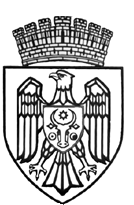 Республика МолдоваПРИМЭРИЯ  МУНИЦИПИЯ КИШИНЭУУПРАВЛЕНИЕ ПО СВЯЗЯМ С ОБЩЕСТВЕННОСТЬЮ